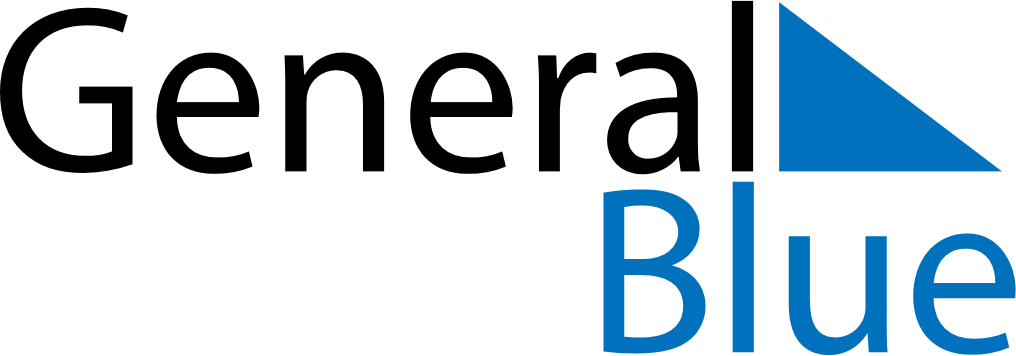 October 2023October 2023October 2023October 2023October 2023October 2023AlbaniaAlbaniaAlbaniaAlbaniaAlbaniaAlbaniaSundayMondayTuesdayWednesdayThursdayFridaySaturday123456789101112131415161718192021Mother Teresa Day22232425262728293031NOTES